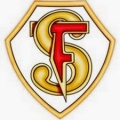 Topics guide: FINAL EXAMAsignatura: InglésNivel: 4º (cuarto)Fecha de aplicación: Por definir entre 05 y 06 de diciembre.Profesor(a): Sr. Gino Uribe ÁlvarezContenidosMaterial de apoyo para estudioUnidad 1: “Time for school”, reconocer las diferentes asignaturas y partes de la escuela.Texto del estudiante páginas 12 – 22, trabajos prácticos de clase.Unidad 2: “Where are you from?” diferenciar los conceptos: country – nationality – language.Texto del estudiante páginas 24 – 34Identificar en inglés números hasta el 100Trabajados en cuaderno, presentaciones y guías de apoyo en clase.Unidad 3: “Months”, reconocer los meses y estaciones del año en inglés, saber escribir fechas con su correspondiente terminación ordinal.Texto del estudiante páginas 36 – 46. Guías y power point trabajados en clase, trabajos prácticos, ensayos en cuaderno.Separar en las oraciones el sujeto y predicado en inglés.Trabajo en guías de apoyo en clase y en el cuaderno.Unidad 4: “My town”, reconocer las partes de la ciudad y respuesta corta: Yes there ir, no there isn’t.Texto del estudiante páginas 52 – 56Guías de apoyo en clase.Uso de las preposiciones de lugar en oraciones cortas: next to / in / on / under / behind / betweenTrabajo en cuaderno y guías de apoyo extra en clase.Reconocer en inglés los pronombres personales: I, you, he, she, it, we, they.Trabajo en clase y en guías extra, fueron incluidos en 2 evaluaciones.Unidad 7: “Space” Reconocer los planetas pertenecientes al sistema solar y sus características.Texto del estudiante páginas 92 – 101, foco especial en las definiciones de las páginas 100 y 101.